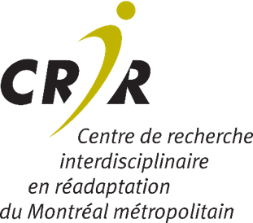 Offre d’emploi : Coordonnatrice | Coordonnateur Le CarrefourLe Carrefour d’application des savoirs pour la relève en recherche en santé et services sociaux est une infrastructure financée par les Fonds de Recherche du Québec – Santé pour une période de quatre ans (2022-2026). Le Carrefour vise à mettre en place et à pérenniser un service d’ateliers, de stages et de mentorat pour offrir une formation en compétences transversales aux étudiantes et étudiants des cycles supérieurs ainsi qu’aux postdoctorantes et postdoctorants.Le Carrefour est l’initiative de cinq centres de recherche de la région de Montréal :Centre de recherche interdisciplinaire en réadaptation du Montréal métropolitain (CRIR)Centre de recherche de l’Institut universitaire de gériatrie de Montréal (CRIUGM)Centre de recherche en santé publique (CReSP)Centre de recherche et d'expertise en gérontologie sociale (CREGÉS)Institut universitaire SHERPA – Immigration, diversité, santéSommaire de l’emploiSous la direction scientifique du CRIR, la coordonnatrice ou le coordonnateur supervise l’équipe Carrefour, composées de deux professionnels (communications et orientation/accompagnement) et coordonne les activités et le développement de Carrefour, en collaboration avec le comité de suivi, formé par les personnes qui représentent les cinq centres de recherche ainsi que des étudiants et des étudiantes.ResponsabilitésPlanifie et mets en œuvre les activités de la programmation du Carrefour ; Organise et contrôle les aspects administratifs ; Convoque et anime le comité de suivi/gestion ;Diffuse l’offre des services aux partenaires externes ; Élabore des stratégies pour agrandir le réseau d’employeurs pouvant accueillir des stagiaires ; Collabore au recrutement du personnel du Carrefour ; Supervise le personnel de soutien ; Coordonne les opérations d’évaluation des activités ; Rencontre les directeurs des centres de recherches et les directeurs de programmes pour favoriser la collaboration ; Collabore avec les responsables des programmes d’études universitaires pertinents pour intégrer les compétences transversales et les stages dans ces programmes d’études ; Discute avec les services d’orientation des universités partenaires afin d’établir des passerelles entre les services. PrérequisPosséder une formation de maitrise, idéalement dans le domaine de la santé, des services sociaux, de l’éducation ou dans un domaine connexe ;Posséder une expérience pratique en coordination/gestion d’équipe ;Maîtriser le français et l’anglais (parlé et écrit) ;Avoir le sens de l’organisation et des responsabilités : capacité d’organiser son travail afin d’atteindre les objectifs et résultats fixés ;Avoir une bonne connaissance des réseaux scientifiques et universitaires est un atout.Aptitudes recherchéesDémontrer une bonne capacité de jugement et de discrétion: capacité de comprendre les différentes composantes des problèmes et des tâches à effectuer, d’appliquer adéquatement les directives, normes et procédés de travail, de prévoir les conséquences de ses actes et de travailler avec respect et confidentialité ;Avoir l’esprit d’équipe : disposition à collaborer avec les collègues et partenaires dans la poursuite d’objectifs à atteindre et habileté à établir des contacts ;Démontrer de la motivation et des aptitudes à cerner et surmonter les obstacles pour atteindre ses objectifs ;Démontrer de la flexibilité et de la polyvalence : capacité de s’adapter au contexte et d’atteindre les objectifs établis et de travailler en partenariat avec la recherche, les milieux d’emploi et les universités ;Avoir de bonnes habiletés de négociation.Conditions de travailStatut : Contrat temporaire d’un an, renouvelable, temps plein.Salaire : Établi en fonction de l’expérience – Taux horaire selon échelle entre 27,08$ et 47,98$.Horaire de travail : lundi au vendredi 35 heures / semaine.Lieu de travail : Jours en présentiel au siège administratif du CRIR, 6363 chemin Hudson, Montréal, H3S 1M9.Date limite pour déposer sa candidature : 16 février 2023DATE DE PROLONGATION : 2 mars 2023Entrée en fonction : 27 mars 2023Pour postuler :       Veuillez faire parvenir votre CV et une lettre de motivation (obligatoire)         par courriel à administration.crir@ssss.gouv.qc.caRemarqueNous valorisons l’équité, la diversité et l’inclusion et invitons les personnes autochtones, les membres de minorités visibles et ethniques, les femmes et les personnes en situation de handicap à présenter leur candidature. Les personnes handicapées peuvent également nous faire part de leurs besoins particuliers relativement au processus de sélection pour l’emploi sollicité afin de faciliter l’étude de leur candidature. Nous remercions toutes les personnes de leur intérêt pour cette fonction. Toutefois, nous ne communiquerons qu’avec celles dont la candidature sera retenue.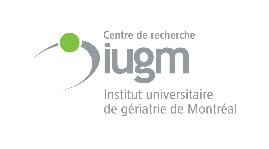 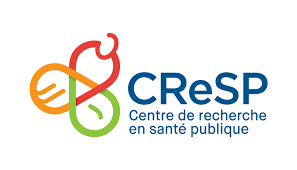 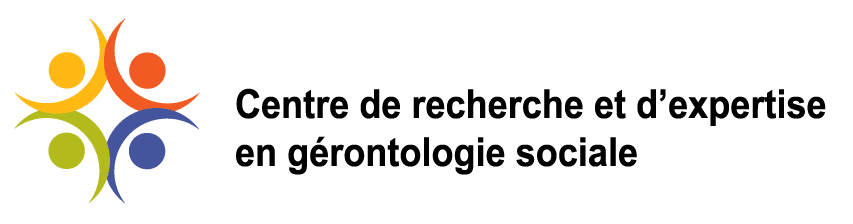 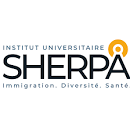 